               КАРАР                                                                      РЕШЕНИЕ        24 июль 2019 й.                        № 139                       24 июля  2019 г.О досрочном прекращении полномочий депутата Совета сельского поселения Сосновский сельсовет муниципального района  Белорецкий район  Республики Башкортостан Мусина А.Д.В соответствии с частью 10.1  статьи  40 Федерального закона «Об общих принципах организации местного самоуправления в Российской Федерации», частью 9 статьи 22 Устава сельского поселения Сосновский сельсовет муниципального района Белорецкий район Республики Башкортостан, в связи 
с непредставлением сведений о доходах, расходах, об имуществе и обязательствах имущественного характера за 2018 год, Совет сельского поселения Сосновский сельсоветмуниципального района Белорецкий районРеспублики Башкортостан
 РЕШИЛ:Досрочно прекратить полномочия депутата Совета сельского поселения Сосновский  сельсовет муниципального района Белорецкий  район Республики Башкортостан Мусина Айгиза Динисламовича. Глава сельского поселения                                              Р.Г.Муратшин БАШКОРТОСТАН  РЕСПУБЛИКАЋЫБЕЛОРЕТ РАЙОНЫмуниципаль районЫНЫңсосновка АУЫЛ СОВЕТЫАУЫЛ БИЛәМәһЕСОВЕТЫ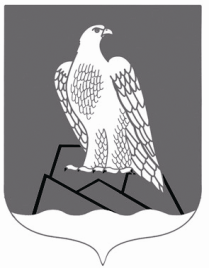 СОВЕТСЕЛЬСКОГО ПОСЕЛЕНИЯСосновский СЕЛЬСОВЕТ Муниципального района Белорецкий район РЕСПУБЛИКИ БАШКОРТОСТАН